УПРАВЛЕНИЕОБРАЗОВАНИЯ АДМИНИСТРАЦИИСЕРГИЕВО-ПОСАДСКОГО МУНИЦИПАЛЬНОГО РАЙОНА                                          МОСКОВСКОЙ ОБЛАСТИМУНИЦИПАЛЬНОЕ  БЮДЖЕТНОЕ ДОШКОЛЬНОЕ                                 ОБРАЗОВАТЕЛЬНОЕ УЧРЕЖДЕНИЕ«ДЕТСКИЙ САД КОМБИНИРОВАННОГО ВИДА № 60 »_______________________________________________________________________________Проект в подготовительной группе «Осень разноцветная»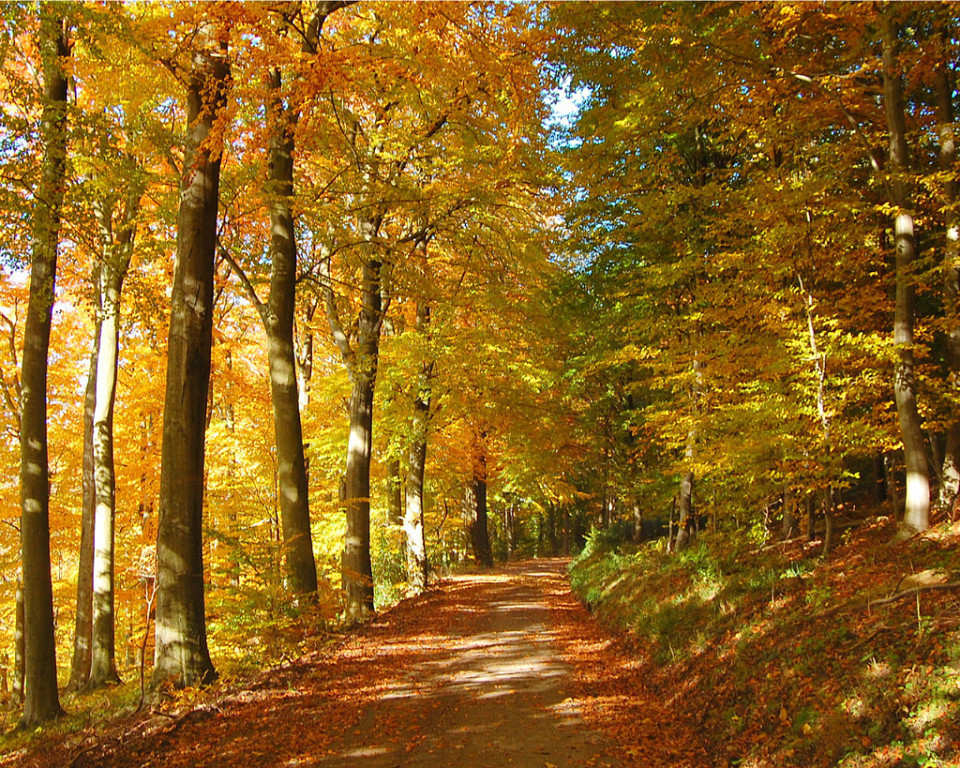 Подготовила проект:Митянина Валентина Владимировнавоспитатель  высшей квалификационной категории2021 годТип проекта: информационный, исследовательско - творческий, групповой (25человек).Продолжительность: среднесрочный.Участники проекта: воспитатель , музыкальный руководитель, дети подготовительной группы, родители.Актуальность проекта:	Осень – это не только слякоть, пронизывающий холод… Осень – это золотая  крона деревьев, багряная и шуршащая листва под ногами, бабье лето. А сколько всего можно интересного узнать, благодаря этой удивительной поре. Ведь для ребенка осень столько чудесного и необычного приносит.	Особенностями развития ребенка дошкольного возраста являются активное стремление его к познанию окружающего мира, любознательность, желание экспериментировать. Этому способствует высокий потенциал его умственных возможностей, развитие которых реализуется в процессе различных видов деятельности.	Например, таких, как речевое общение, восприятие художественно- литературных произведений, наблюдение, экспериментирование, поиск интересующей информации, стремление что-то узнать у взрослых и т. д.	Дети в недостаточной степени имеют представления о предметах и явлениях окружающей природы в разное время года, о том, как меняется природа на протяжении года, как ведут себя представители животного мира, какие причинно-следственные связи существуют в природных явлениях. 						Участие детей в проекте «Осень разноцветная» позволит максимально обогатитьзнания и представления об осени, ее характерных признаках, развить творческие способности, поисковую деятельность, связную речь детей.Цель:Расширение представлений детей об осени как времени года, развивать умение самостоятельно находить первые признаки осени, помочь детям увидеть всю красоту осенней природы и богатство осенних даров, познакомить с осенними праздниками, создать условия для художественно-эстетического воспитания детей, развития их познавательных и творческих способностей.Задачи проекта:1. Расширить и систематизировать знания детей об осени, изменениях в природе, учить видеть и выделять отдельные объекты осенней природы, развивать умения наблюдать за живыми объектами и явлениями неживой природы;.2. Совершенствовать изобразительные навыки и умения, развивать умение видеть красоту окружающего природного мира, разнообразия его красок и форм.3. Активизировать речь детей, пополнить и обогатить знания детей по лексическим темам: «Осень», «Овощи», «Фрукты», «Грибы», «Птицы», «Животные;4. Расширить представление о многообразии и пользе овощей и фруктов, созревающих в осенний период;5. Воспитывать чуткость к художественному слову, любовь и бережное отношение к природе.6. Воспитывать нравственные и духовные качества ребёнка во время его общения с природой.7. Сформировать активность и заинтересованность родителей в педагогическом процессе.Ожидаемые результаты После завершения проекта дети приобретут следующие знания:Расширение представлений об осени, как времени года (сезонные изменения в природе, признаки осени, ее дары).Развитие исследовательской деятельности дошкольников в ходе совместной практической деятельности с воспитателем.Развитие у детей активной, самостоятельной, творческой личности.Отражение знаний, накопленных в процессе реализации проекта, в различных видах деятельности (изобразительной, театрализованной, умственной, игровой).Воспитание чувства любви к родной земле и желание бережно относиться к дарам природы.Формирование активности и заинтересованности в образовательном процессе детей у родителей.Этапы реализации проекта.I этап.Организационно-подготовительный этап.составление плана совместной работы с детьми, родителями;разработка конспектов НОД;подбор материала и оборудования для НОД, бесед, игр с детьми;подбор художественного материала;оформление папок – передвижек для родителей по теме проекта;беседа с родителями о необходимом участии их в проекте, о серьёзном отношении к воспитательно-образовательному процессу в МДОУ.II. этап. Практический.План работы с детьми по осуществлению проекта«Осень разноцветная!»III. Подведение итогов проекта. 1. Продукт проектной деятельности:«Дары осени» приготовление салата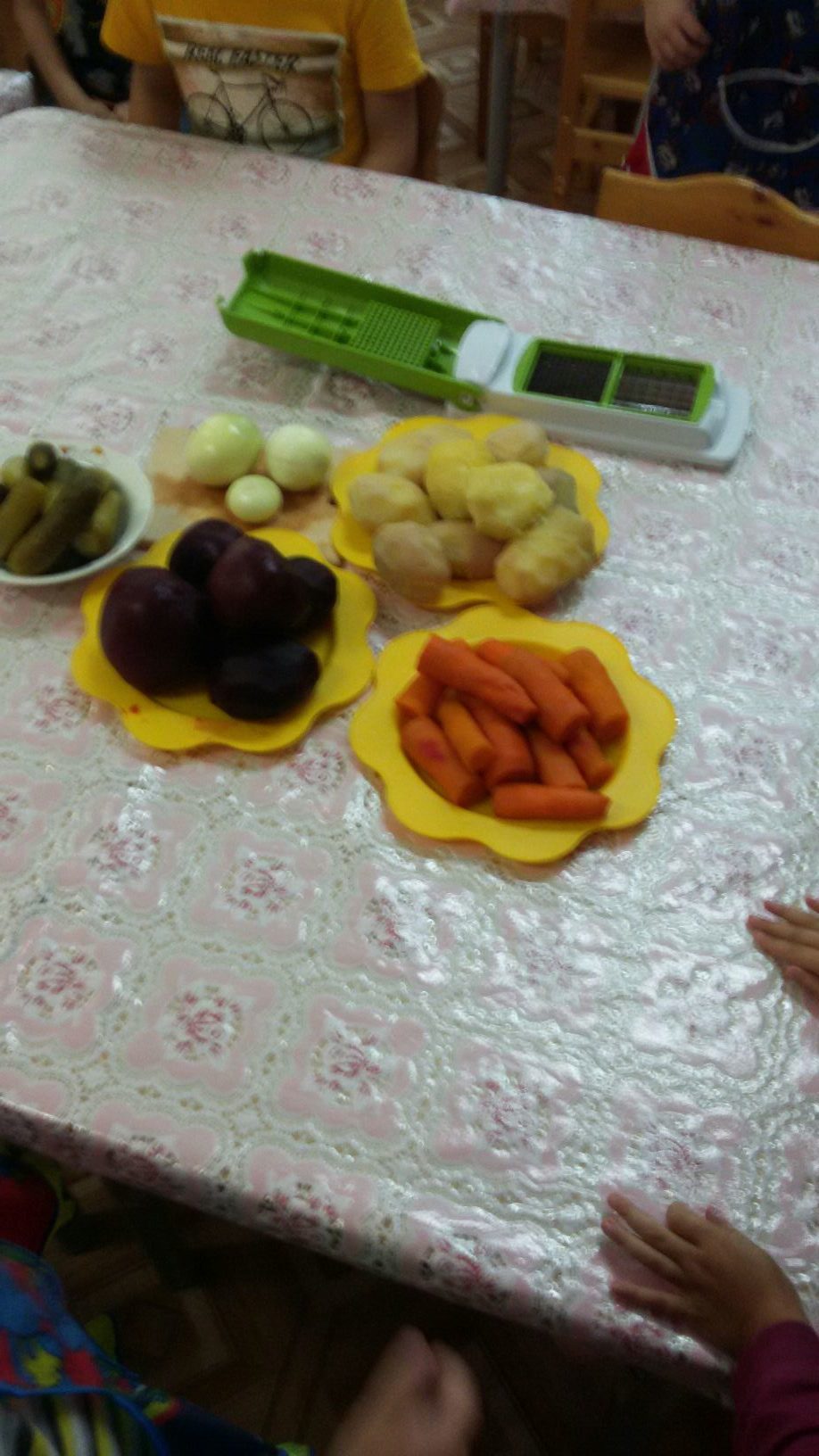 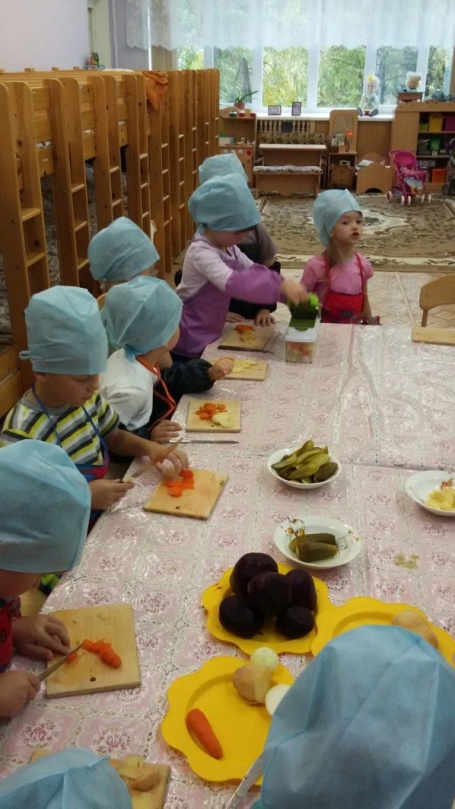 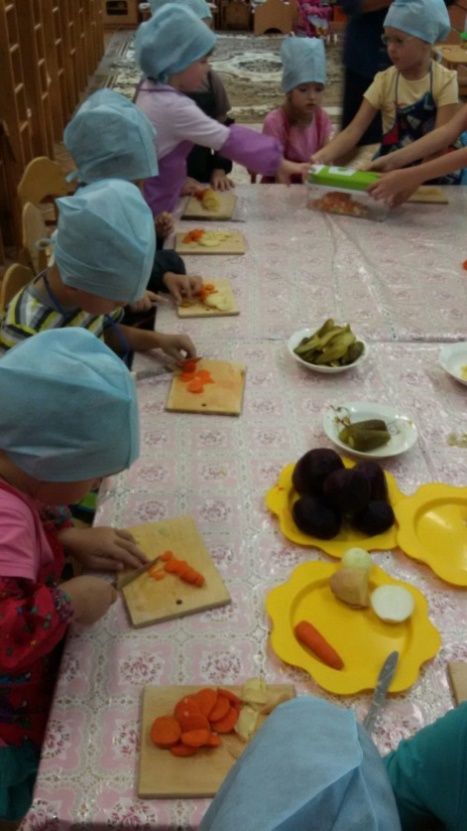  -Организация выставки поделок из осенних листьев «Разноцветная осень»  совместных работ детей и взрослых;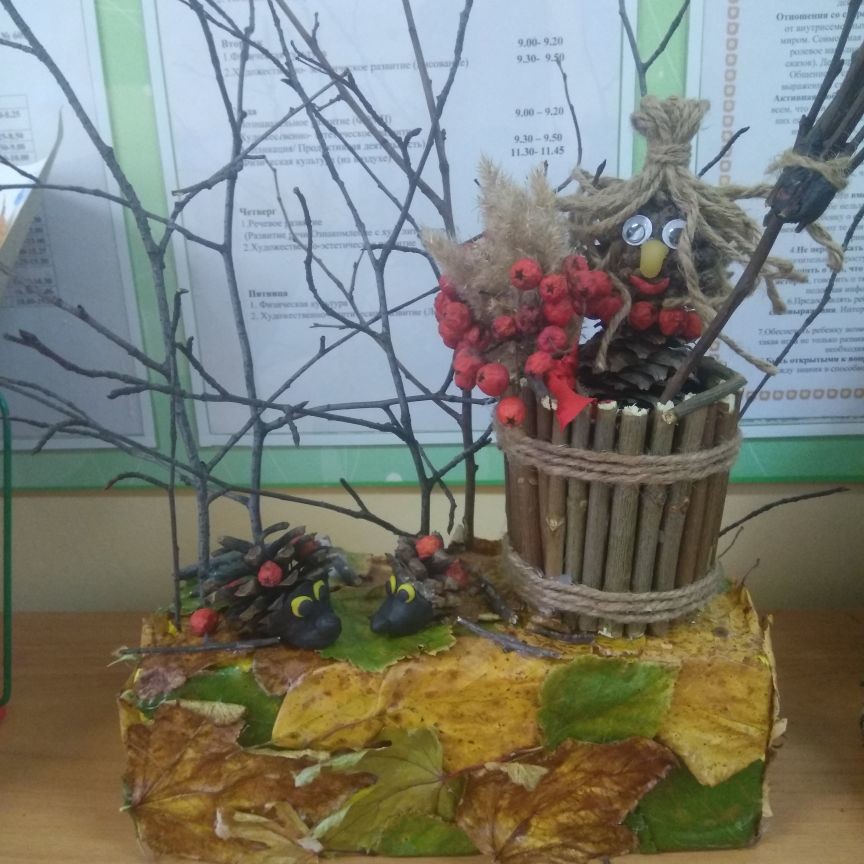 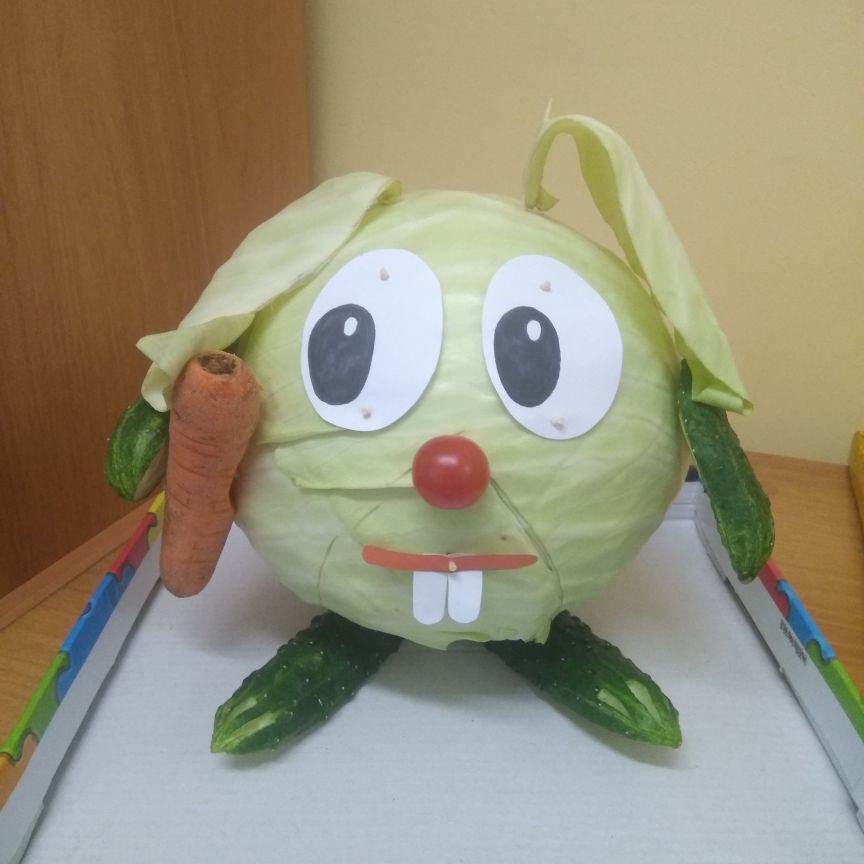 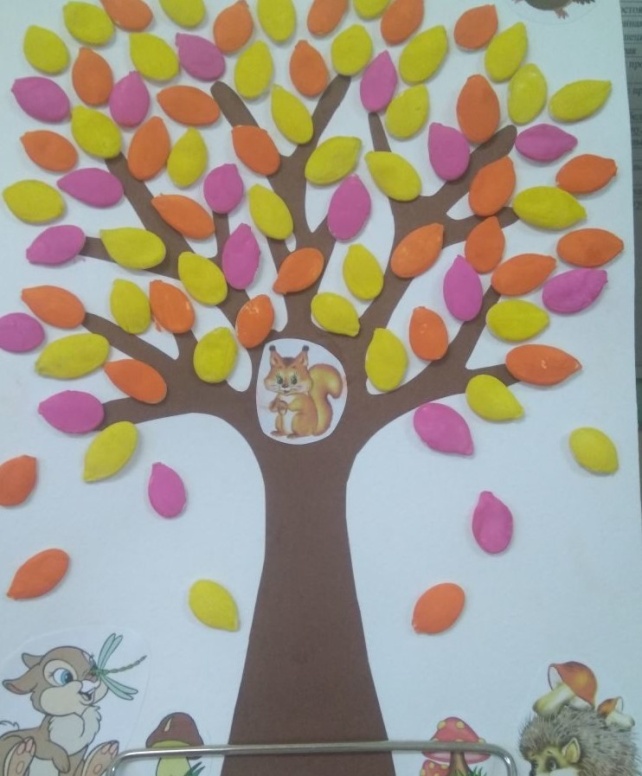 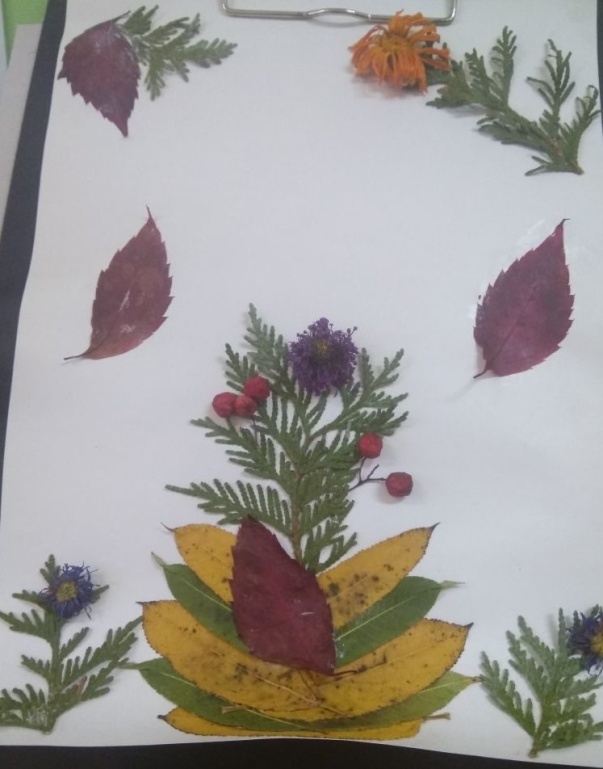 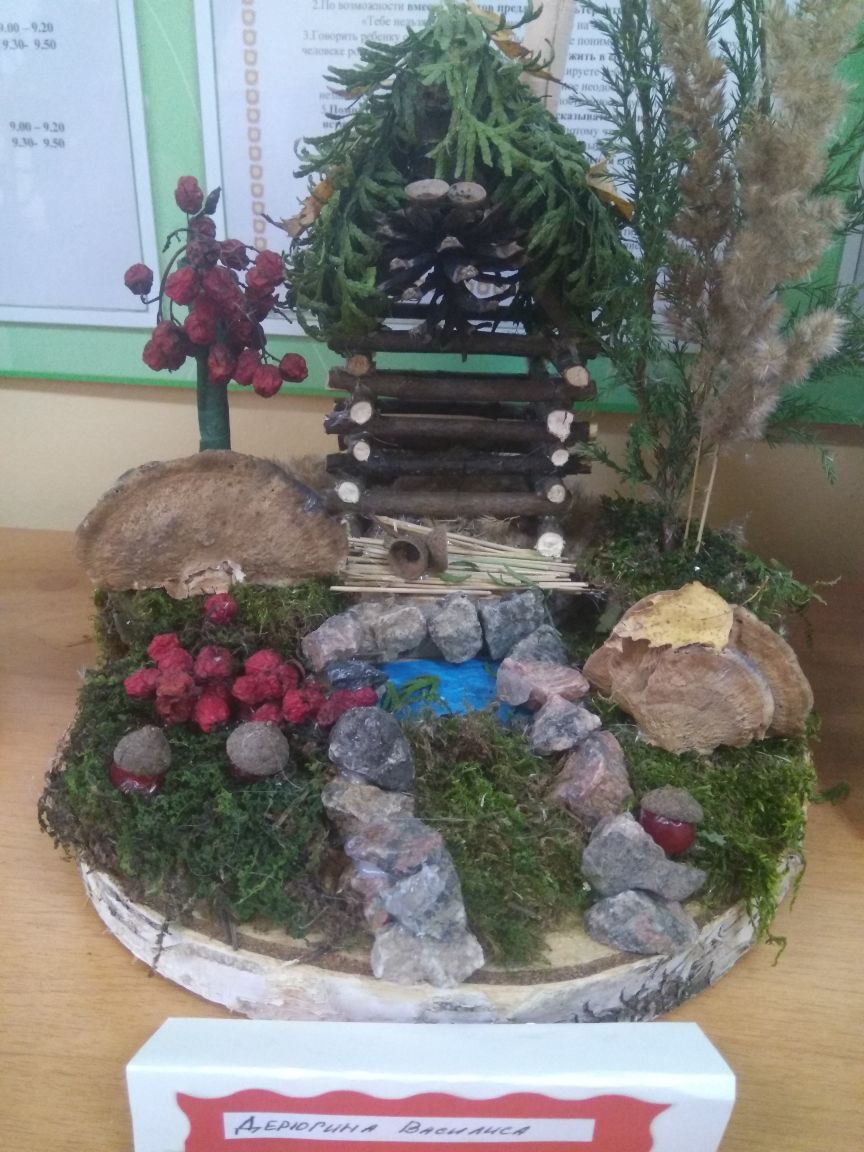 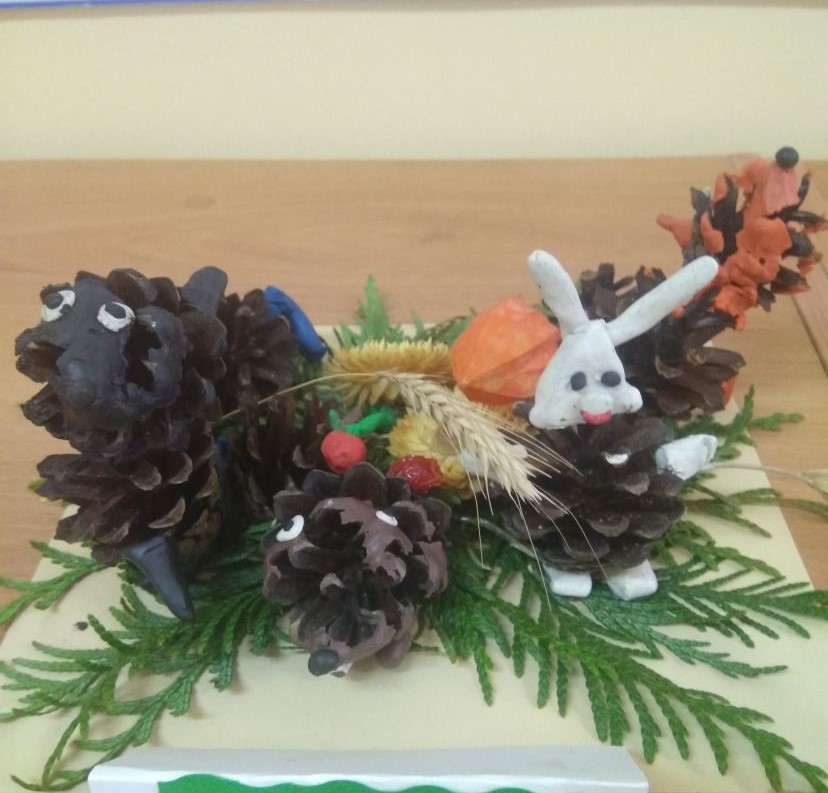 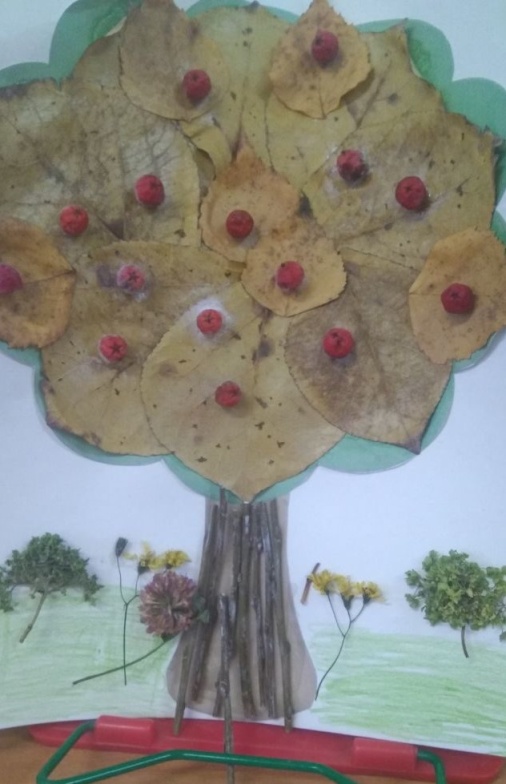 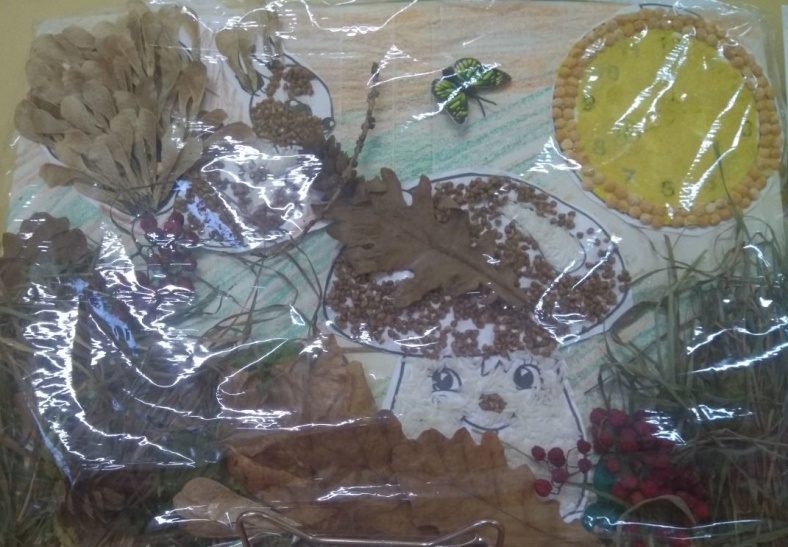 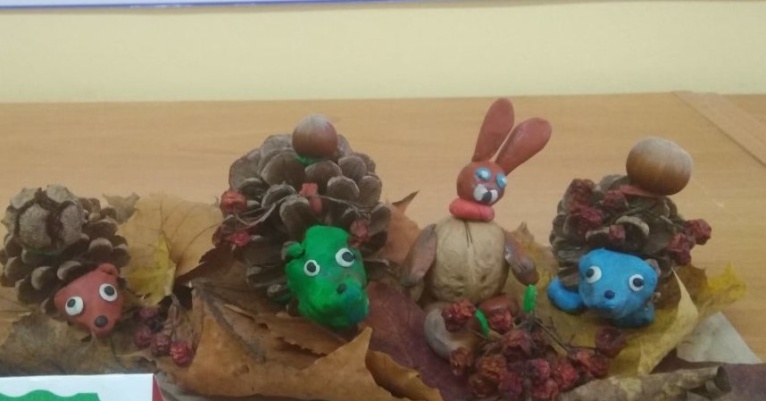 - -подготовка и проведение праздника  «Осенняя сказка» 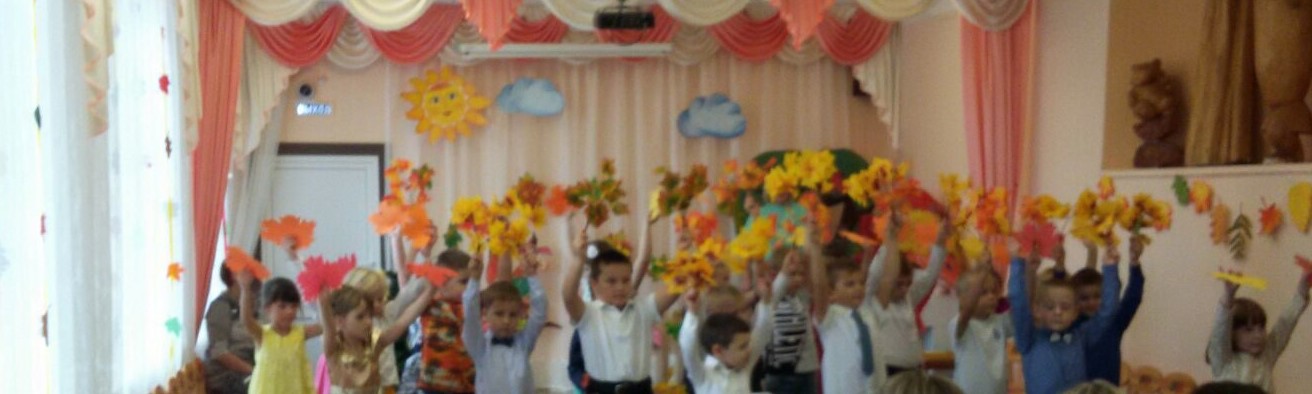 -папки-раскладушки для родителей: «Закаливание, профилактика простудныхи инфекционных заболеваний», «Профилактика гриппа у детей», «Золотая осень», «Осенние месяцы».- презентация проекта;2. Анализ результатов работы.В ходе реализации проекта у детей:- развивались творческие способности,- углубились знания о природе, укрепилось представление о необходимости бережного отношения к ней,- совершенствовалось умение осуществлять экспериментальную деятельность, устанавливать причинно-следственные связи в окружающем мире, - расширился и активизировался словарный запас,- у родителей появился интерес к проектной деятельности, они с удовольствием принимали участие в решении поставленных задач.Творческое рассказывание детей по темам:«Мы гуляли на участке»«Что я видел в парке?»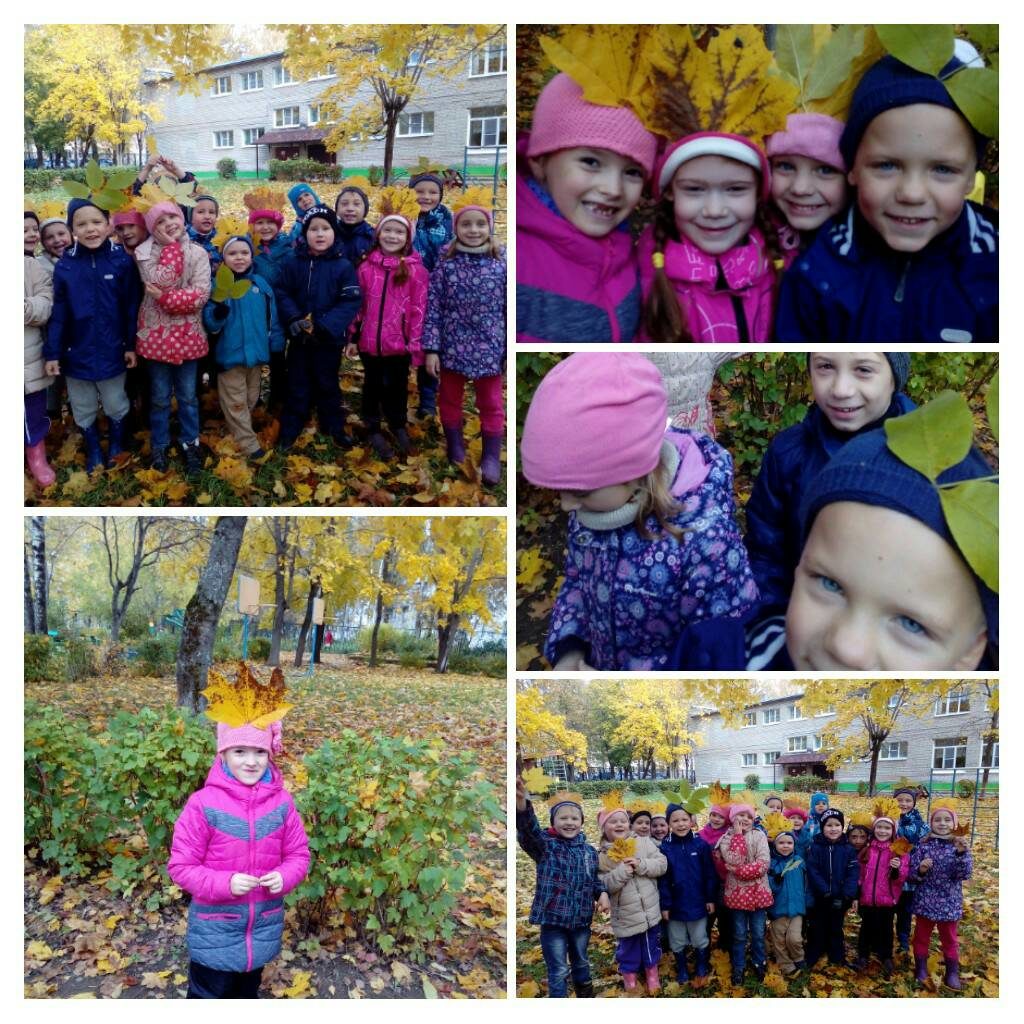 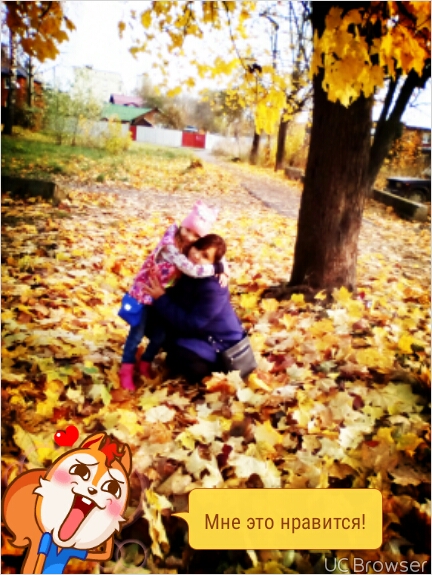 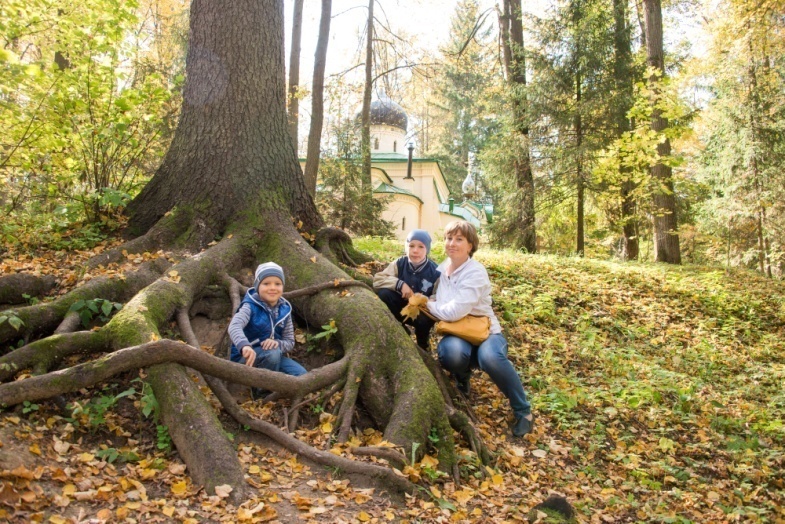 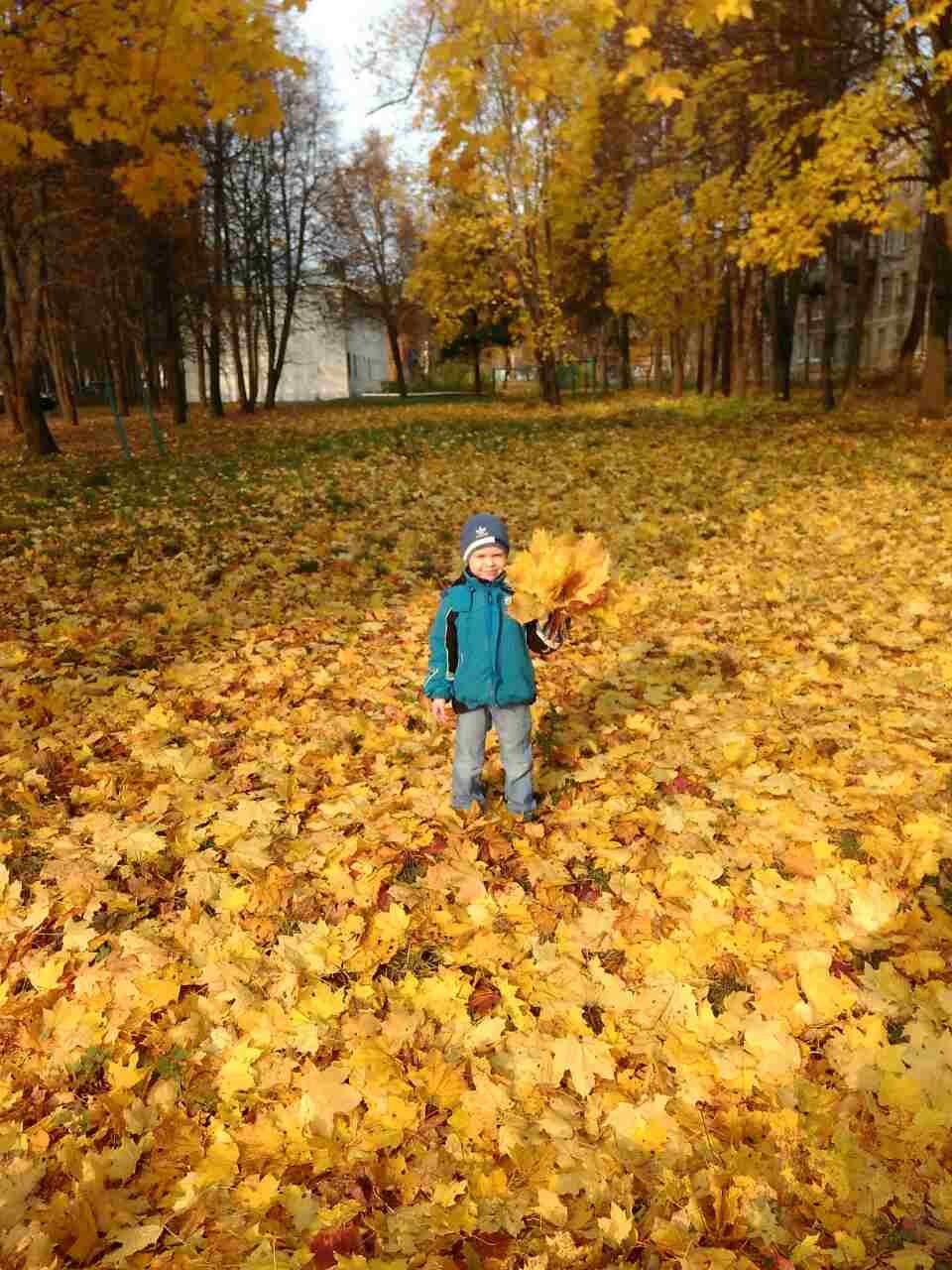 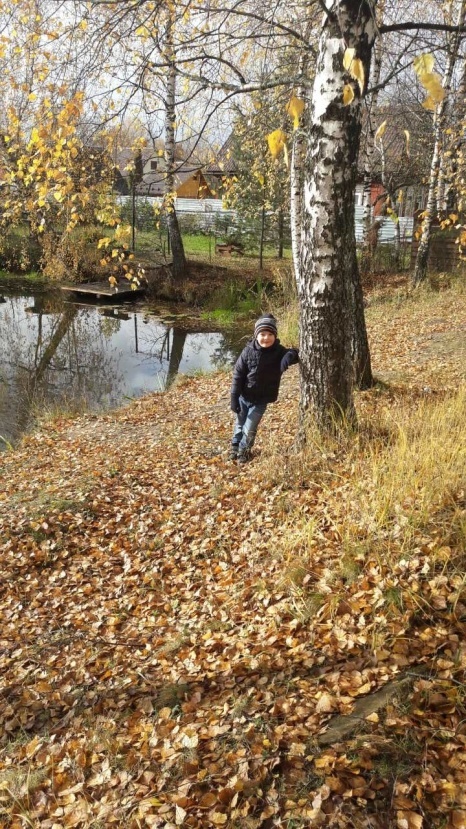 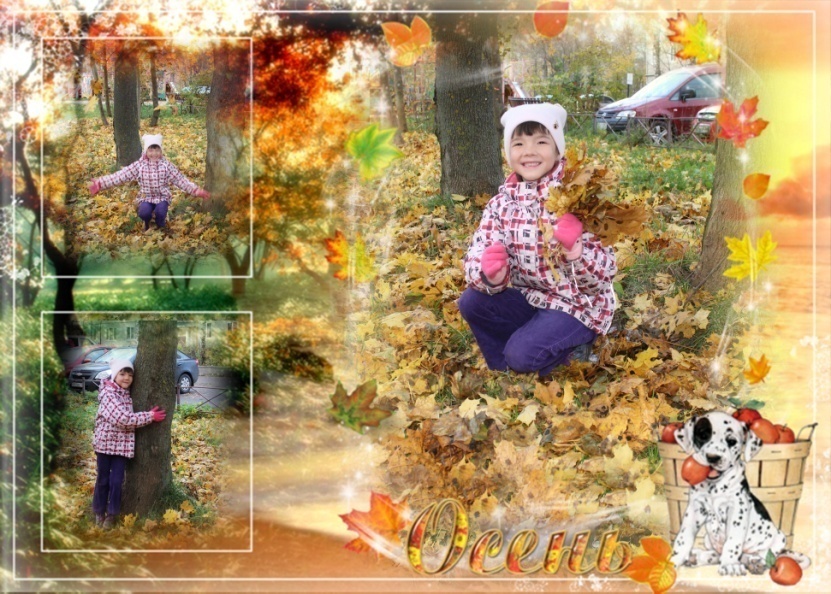 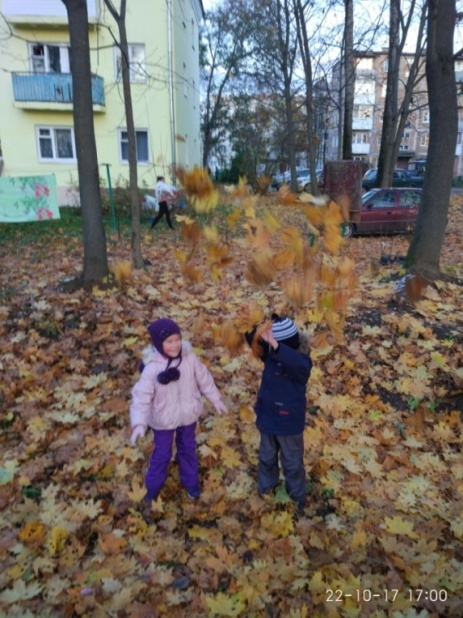 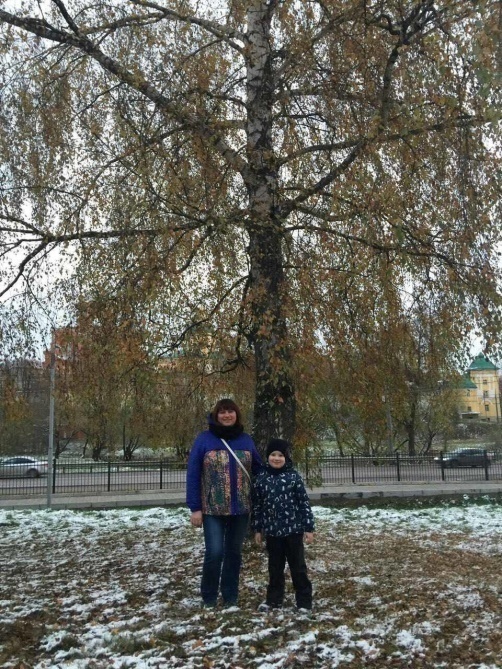 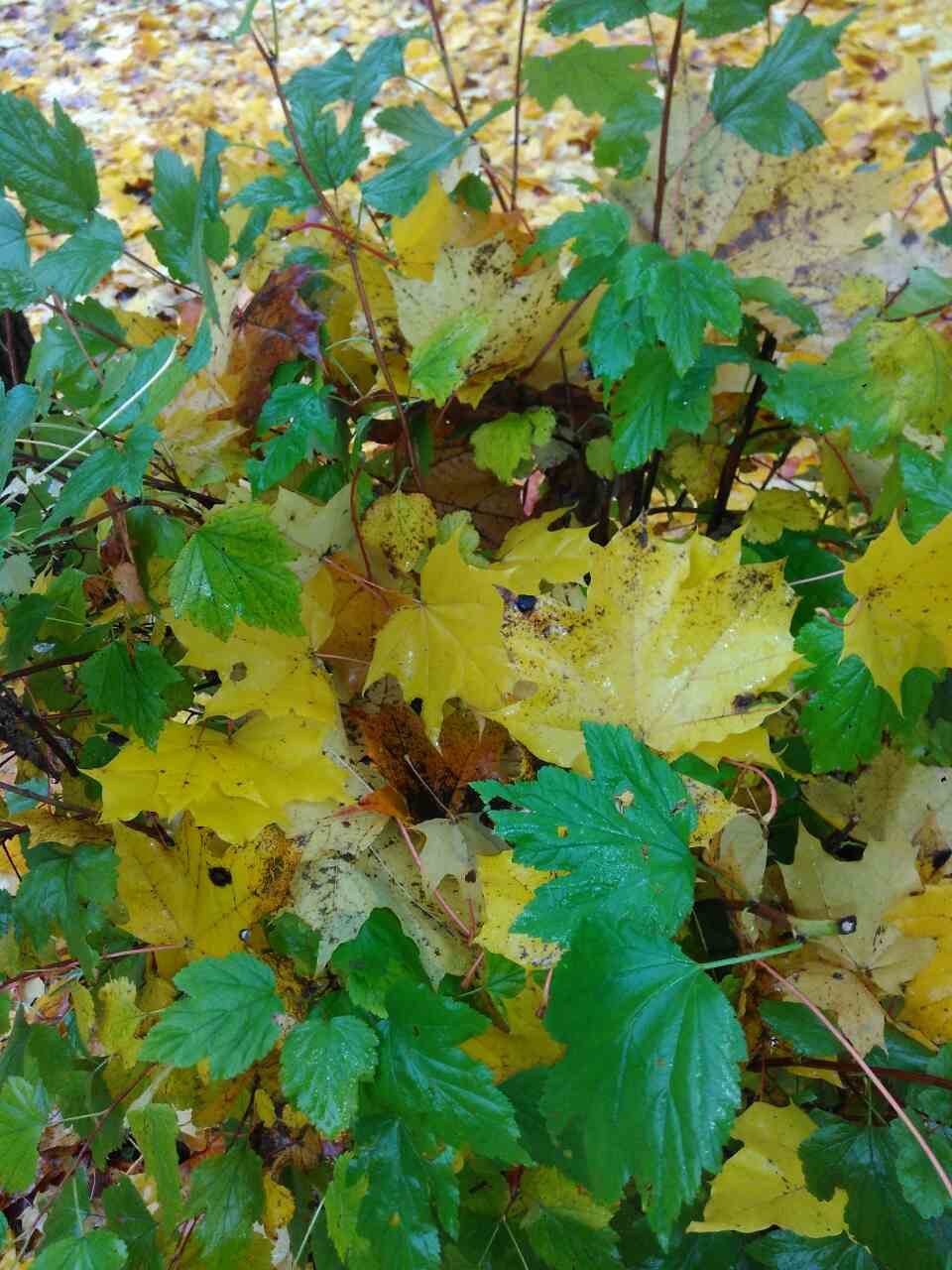 «Ищем приметы осени»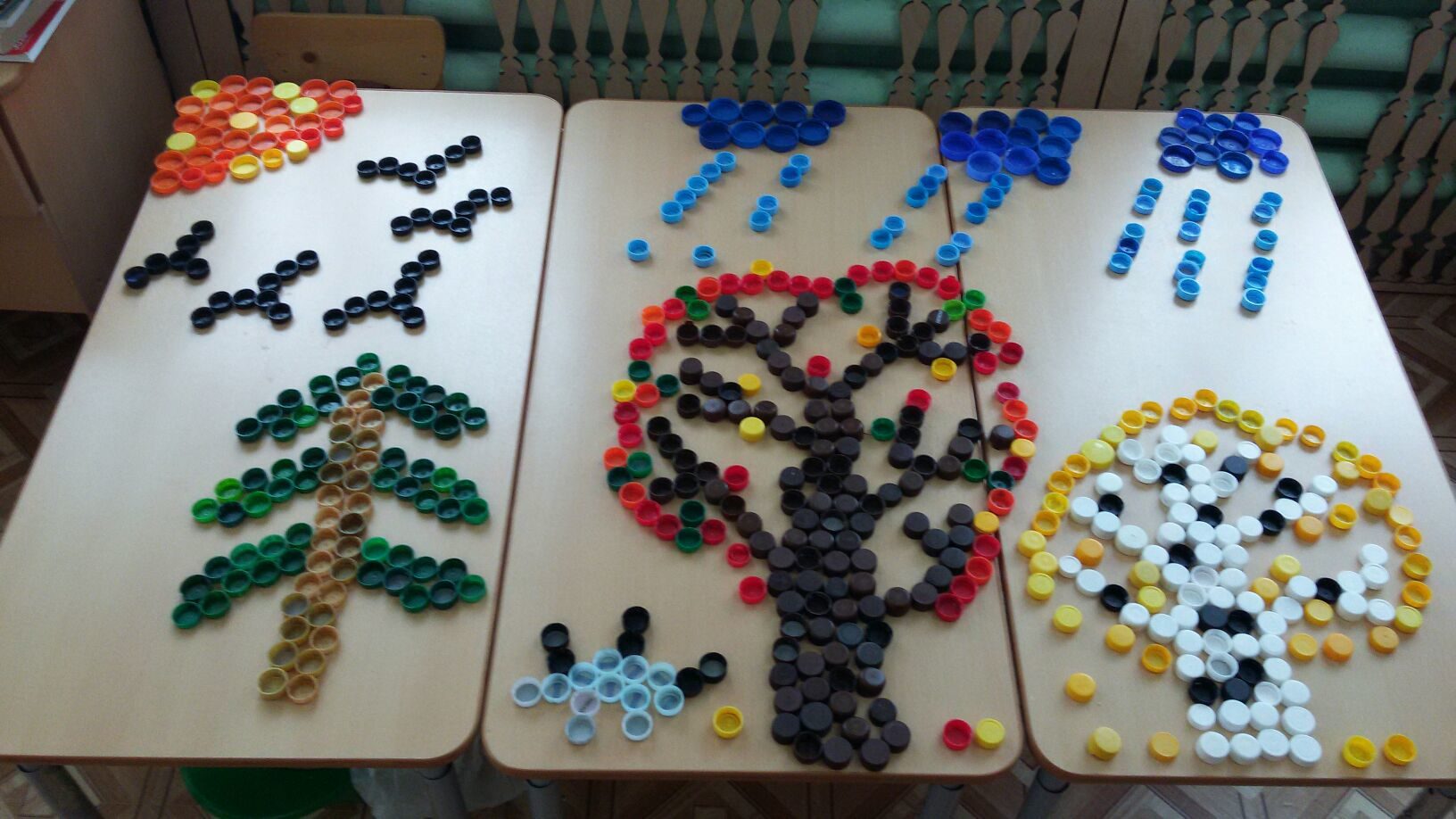 Образовательные областиФормы работы с детьмиПознавательное развитиеРассматривание и обследование муляжей и трафаретов овощей, фруктов, листьев, иллюстраций и открыток, посвященных осени.Ознакомление с окружающим:«Приметы осени»«В гости к осени»Беседы:«Почему деревья сбрасывают листья»,«Осень. Что ты о ней знаешь?»Цикл наблюдений:- за изменениями осенней природы во время прогулок (за солнцем, небом, силой ветра, осенним дождём)-за красотой и богатством осенних красок- за цветником- за перелетными птицами- за насекомыми- за деревьями, растущими на территории детского садаЦелевые прогулки: «Деревья и кустарники нашего детского сада»,«Ищем приметы осени»Ситуативная беседа:«Какие ты знаешь сказки, где один из героев – овощ или фрукт?»«Почему медведь зимой спит, а заяц – нет?»«Почему я люблю (не люблю) осень?»Речевое развитиеТворческое рассказывание детей по темам:«Мы гуляли на участке»«Что я видел в парке?»Рассматривание иллюстраций об осени, составление описательных рассказов. Заучивание стихов и загадок об осени.Словесные игры: «Опиши словами осень!»,«Вспомни – назови», «Один – много», «Осенние деревья».Чтение художественной литературы: Пословицы, поговорки, загадки об осени.Басня И. Крылова «Стрекоза и муравей»И. Соколов- Микитов «Листопадничек»М. Пришвин «Птицы и листья»К. Чашева«Деревья спят»Ю. Тувим "Овощи"А. Пушкин «Уж небо осенью дышало…» А. К. Толстой «Осень, обсыпается весь наш бедный сад…»Ф. Тютчева «Есть в осени первоначальной» Н. Егорова «Листопад»Пересказ, рассказывание:Пересказ произведения К. Ушинского «Четыре желания»Пересказ произведения Н. Павловой «Опенки»Составление описательных рассказов об овощах и фруктах.Творческое рассказывание по темам «Мы гуляли на участке», «Что я видел в парке?»Составление описательного рассказа на тему «Моя картина»Пересказ произведения Н. Сладкова «Почему ноябрь пегий»Пересказ произведения В. Чаплиной«Лес осенью»Заучивание наизусть:А. Фет «Ласточки пропали»Е. Трутнева «Осень»Социально – коммуникативноеразвитиеСюжетно-ролевые игры: «Магазин семян»,  «Семейный праздник».  «Овощной магазин», «Магазин цветов», «На прогулке в осеннем лесу».Дидактические игры:  «Налови рыбку для лисички» «С какого дерева лист?»«Парные картинки» ,«Осень»«Осенние приметы», «Две корзинки», «Овощи-фрукты», «Найди пару», «С какого дерева лист?», «Что лишнее».Игры – драматизации: «Репка», «Расскажите, звери, мне, как готовитесь к зиме», «Прятки»Настольно – печатные игры: «Времена года» «Кто где живёт?»Трудовая деятельность:сбор природного материала на прогулке,уборка опавшей листвыподготовка клумбы группового участка к зимеукрывание корней деревьев опавшей листвою.Совместное украшение группы к осеннему празднику.Приготовление салатаБеседа: «Осенние хлопоты человека осенью»Беседа по ОБЖ:«Почему могут быть опасны старые, засохшие деревья?»«Как вести себя у водоёмов поздней осенью?»Художественно-эстетическое развитиеАппликация: «Аппликация из осенних листьев»,Конструирование: «Грибок», «Осенний лист»(из бумаги)Рисование:«Осенний ковёр»  «Осенний натюрморт»  «Ветка рябины»,   «Осеннее дерево»Лепка«За грибами в лес осенний», «Друзья для кленового листочка».Рассматривание репродукций картин: И. С. Остроухов «Золотая осень», И. И. Левитан «Золотая осень», Г. Мясоедов «Осенний пейзаж», В. Поленов «Золотая осень», П. Кончаловский «Первый снег».Самостоятельная художественная деятельность:Рисование «Чем нам осень нравится»«Наш участок осенью»«Как звери готовятся к зиме»Слушание музыкальных произведений:П. И. Чайковский «Осенняя песнь»А. Вивальди «Осень»Пение:«Золотая песенка» слова З. Петровой, музыка Г. Вихаревой«Дождик» слова Пикулёвой, музыка Попляновой«В золоте берёзонька» слова и музыка ВихаревойМузыкальная игра с пением:«Здравствуй, осень» слова Е. Благининой, музыка В. ВитлинаМузыкально – дидактическая игра: «Узнай песенку»Самостоятельная музыкальная деятельность:«Сочини песню об осени»«Сыграй песенку дождя»Досуги, развлечения:«Час загадки» (дети выбирают загадки и рисуют к ним отгадки.
«Осенний праздник»«Заглянула Осень в сад» (конкурс на выразительное чтение стихотворений об осени)Физическое развитиеБеседы:«Как одеваться осенью?»«Если хочешь быть здоров»Подвижные игры:«Съедобное - несъедобное!»«Я знаю 5 названий!»«Осенние листочки»«Вороны и собачка!»«Перелёт птиц»«Гуси – лебеди»Игры – соревнования: «Кто быстрее обежит лужи»Физкультминутки.Пальчиковая гимнастика.